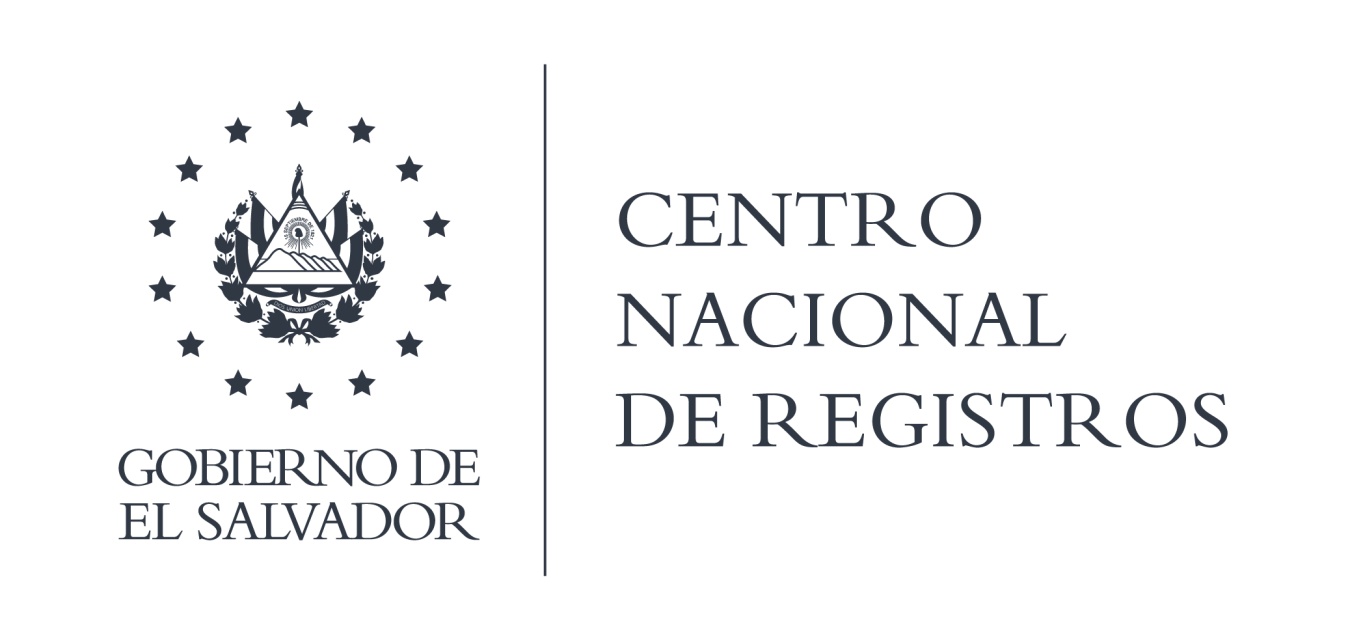 DECLARACIÓN DE INEXISTENCIA DE DOCUMENTO OFICIOSOSE INFORMA:EL ANEXO DE RESOLUCION DE SOLICITUD NO EXISTE EN RAZON QUE SE DENEGO POR SER DE NO TRAMITEPARA VER EL TIPO DE RESOLUCION PUEDE UBICARLA CON EL NÚMERO DE SOLICITUD EN EL SIGUIENTE ENLACE:https://www.transparencia.gob.sv/institutions/cnr/documents/resoluciones-de-solicitudes